Derde Waregemse recreatieve pisteloop 5000 meter of 12 en een halve ronde.Start 15 uur 15Met klok en begeleiding aan 8 per uur (start to run).Kinderen lopen 30 minuten.Datum  Zondag 22 juni 2014. (3de wedstrijd recreatief criterium)http://www.bloggen.be/lucien50jaarInschrijving V.C. Poincaré (vernieuwde locatie)(Stormestraat 131)Deelnameprijs € 4.00 (geen voorinschrijvingen) gratis consumptie.Kleedkamers en douches (atletiekpiste)Consumptie en diploma bij afgifte borstnummer.Parking EXPO (250 meter van de inschrijving)Een organisatie van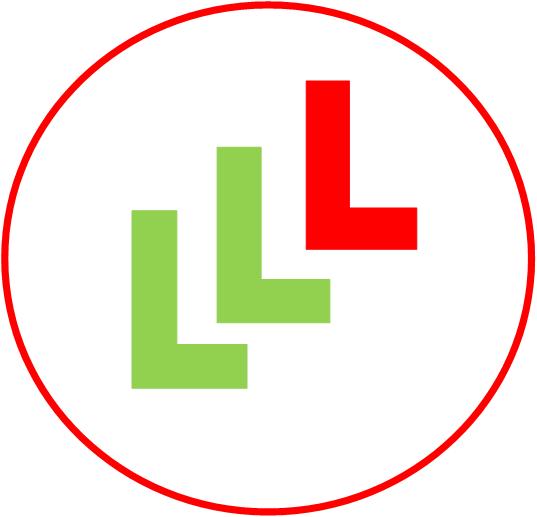 Recreatieve loopgroep “Leren Lopen met Lucien”Lucien Taelman Info:         tel. 0475/846224e-mail: l.taelman@skynet.be